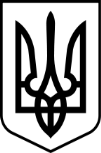 Про робочу групу з оцінювання корупційних ризиківВідповідно до пункту 20 частини першої статті 17 Закону України «Про Бюро економічної безпеки України», пункту 27 частини четвертої статті 19 Закону України «Про центральні органи виконавчої влади», підпункту 7 пункту 2 розділу ІІІ Методології управління корупційними ризиками, затвердженої наказом Національного агентства з питань запобігання корупції від 28 грудня 2021 р. № 830/21, зареєстрованим в Міністерстві юстиції України 17 лютого 2022 р. за № 219/37555, та з метою ідентифікації, аналізу, визначення рівнів корупційних ризиків у діяльності Бюро економічної безпеки України та розробки заходів впливу на нихНАКАЗУЮ:Утворити робочу групу з оцінювання корупційних ризиків та затвердити її персональний склад, що додається.Затвердити Положення про робочу групу з оцінювання корупційних ризиків, що додається.Відділу комунікацій оприлюднити цей наказ на офіційному вебсайті Бюро економічної безпеки України. Визнати таким, що втратив чинність, наказ Бюро економічної безпеки України від 17 січня 2022 р. № 10 «Про Комісію з оцінки корупційних ризиків у діяльності Бюро економічної безпеки України».Контроль за виконанням цього наказу залишаю за собою.Директор                                  о/п                                                 Вадим МЕЛЬНИКЗАТВЕРДЖЕНОНаказ Бюро економічної безпеки України   05 серпня 2022 року  № 175Персональний складробочої групи з оцінювання корупційних ризиків ЗАТВЕРДЖЕНОНаказ Бюро економічної безпеки України   05 серпня 2022 року  № 175Положення
про робочу групу з оцінювання корупційних ризиків1. Це Положення визначає завдання та повноваження робочої групи з оцінювання корупційних ризиків (далі – робоча група), регулює питання організації її діяльності.2. У цьому Положенні терміни вживаються у значенні, наведеному в Законі України «Про запобігання корупції», Методології управління корупційними ризиками, затвердженій наказом Національного агентства з питань запобігання корупції від 28 грудня 2021 року № 830/21.3. Робоча група є постійно діючим консультативно-дорадчим органом Бюро економічної безпеки України (далі – БЕБ).4. Робоча група у своїй діяльності керується Конституцією України, міжнародними договорами, згоду на обов’язковість яких надано Верховною Радою України, Законами України, актами Президента України, Кабінету Міністрів України, Національного агентства з питань запобігання корупції, іншими актами законодавства та цим Положенням.5. Основні завдання робочої групи:1) планування роботи з оцінювання корупційних ризиків;2) дослідження середовища БЕБ та визначення обсягу оцінювання корупційних ризиків;3) обмін інформацією та проведення консультацій із внутрішніми та зовнішніми заінтересованими сторонами, у тому числі шляхом їх опитування (анкетування), інтерв’ювання;4) здійснення ідентифікації, аналізу та визначення рівнів корупційних ризиків;5) розробка заходів впливу на корупційні ризики.6. Робоча група відповідно до покладених на неї завдань:1) узгоджує організаційні питання своєї діяльності (засоби комунікації, місця проведення зустрічей, способи документування, накопичення інформації, обміну інформацією тощо);2) складає план оцінювання корупційних ризиків та підготовки антикорупційної програми;3) організовує отримання відомостей для оцінювання корупційних ризиків шляхом використання різних джерел інформації;4) досліджує середовище БЕБ та визначає обсяг оцінювання корупційних ризиків:визначає функції та активи БЕБ, що становлять значну економічну цінність;встановлює внутрішні та зовнішні заінтересовані сторони БЕБ, аналізує характер їх взаємодії з БЕБ;складає перелік нормативно-правових актів та розпорядчих документів, що регулюють діяльність БЕБ;збирає та аналізує інформацію про інші фактори середовища БЕБ;складає аналітичні довідки за результатами збору та аналізу інформації про середовище БЕБ;погоджує перелік функцій (окремих процесів) у діяльності БЕБ як потенційно вразливих до корупції;5) ідентифікує корупційні ризики:описує потенційно вразливі до корупції функції, процеси (підпроцеси) у діяльності БЕБ;аналізує описані потенційно вразливі до корупції функції, процеси (підпроцеси) у діяльності БЕБ;виявляє та детально документує окремі елементи корупційних ризиків;6) аналізує корупційні ризики:визначає рівень імовірності реалізації корупційних ризиків;визначає потенційні втрати БЕБ від реалізації корупційних ризиків;визначає рівень наслідків від реалізації корупційних ризиків;7) визначає рівні корупційних ризиків;8) розробляє заходи впливу на корупційні ризики;9) розглядає пропозиції та зауваження до проєкту антикорупційної програми щодо результатів оцінювання корупційних ризиків;10) взаємодіє з громадськістю та іншими зовнішніми заінтересованими сторонами з питань, що належать до компетенції робочої групи;11) здійснює за дорученням Директора БЕБ інші повноваження, пов’язані з виконанням основних завдань.7. Робоча група для виконання покладених на неї завдань має право:1) за письмовим запитом одержувати від структурних підрозділів БЕБ та територіальних управлінь БЕБ інформацію та документи (їх копії), необхідні для виконання поставлених перед робочою групою завдань, з урахуванням положень законодавства щодо захисту інформації;2) проводити опитування, інтерв’ювання працівників БЕБ, інших внутрішніх та зовнішніх заінтересованих сторін;3) залучати у разі потреби до діяльності робочої групи інших працівників БЕБ, у тому числі працівників територіальних управлінь БЕБ;4) під час оцінювання корупційних ризиків використовувати різні джерела інформації;5) залучати для забезпечення своєї діяльності необхідні матеріально-технічні ресурси;6) брати учать у публічному обговоренні проєкту антикорупційної програми;7) вносити Директору БЕБ пропозиції щодо вдосконалення діяльності БЕБ у сфері запобігання та протидії корупції.8. Персональний склад робочої групи затверджується наказом Директора БЕБ. Директор БЕБ визначає голову, заступника голови та секретаря робочої групи.Головою робочої групи, як правило, є керівник уповноваженого підрозділу (уповноважена особа) за посадою. Голова робочої групи має заступника. У разі відсутності голови робочої групи його обов’язки виконує заступник голови робочої групи.9. Голова робочої групи:1) організовує діяльність робочої групи та забезпечує для цього необхідні умови:здійснює підготовку засідань робочої групи;забезпечує ведення протоколів засідань робочої групи;забезпечує обмін інформацією між членами робочої групи;2) здійснює координацію роботи з оцінювання корупційних ризиків та розробки заходів впливу на корупційні ризики.10. Секретар робочої групи:1) готує проєкт порядку денного засідання робочої групи;2) інформує членів робочої групи та запрошених осіб про дату, час і місце проведення засідання робочої групи і порядок денний;3) оформлює протоколи засідання робочої групи;4) готує інші документи, необхідні для забезпечення діяльності робочої групи.11. Члени робочої групи мають право:1) ознайомлюватися з матеріалами, що належать до повноважень робочої групи;2) висловлювати свою позицію під час засідання робочої групи та брати участь у прийнятті рішень шляхом голосування;3) ініціювати у разі потреби скликання засідання робочої групи, а також вносити пропозиції щодо розгляду питань, не зазначених у порядку денному;4) здійснювати інші повноваження, пов’язані із діяльністю робочої групи.12. Основною формою діяльності робочої групи є засідання, які проводяться відповідно до плану оцінювання корупційних ризиків та підготовки антикорупційної програми або у разі потреби.13. Засідання робочої групи є правомочним, якщо на ньому присутні не менш як дві третини її членів.14. Рішення робочої групи приймається простою більшістю голосів та оформлюється протоколом засідання. У разі рівного розподілу голосів вирішальним є голос голови робочої групи.15. У протоколі зазначаються список присутніх на засіданні робочої групи, питання, які розглядалися, рішення, прийняті за результатами обговорення відповідного питання, та підсумки голосування.16. Кожен член робочої групи має право внести до протоколу висловлені під час засідання пропозиції та зауваження з порушеного питання.17. Протокол засідання робочої групи оформлюється протягом двох робочих днів згідно з інструкцією з діловодства у Бюро економічної безпеки України, затвердженою наказом БЕБ від 04.02.2022 № 31. Такий протокол доводиться до відома всіх членів робочої групи.18. Рішення робочої групи, прийняті у межах її повноважень, мають рекомендаційний характер.19. Матеріально-технічне забезпечення діяльності робочої групи здійснює БЕБ.Голова робочої групи – Грама Андрій Миколайович, керівник Відділу запобігання та виявлення корупції Бюро економічної безпеки України;;Заступник голови робочої групи – Пожар Вадим Володимирович, заступник керівника відділу нормативно-правової роботи та експертизи,  Юридичного департаменту Бюро економічної безпеки України;Голова робочої групи – Грама Андрій Миколайович, керівник Відділу запобігання та виявлення корупції Бюро економічної безпеки України;;Заступник голови робочої групи – Пожар Вадим Володимирович, заступник керівника відділу нормативно-правової роботи та експертизи,  Юридичного департаменту Бюро економічної безпеки України;Голова робочої групи – Грама Андрій Миколайович, керівник Відділу запобігання та виявлення корупції Бюро економічної безпеки України;;Заступник голови робочої групи – Пожар Вадим Володимирович, заступник керівника відділу нормативно-правової роботи та експертизи,  Юридичного департаменту Бюро економічної безпеки України;Секретар робочої групи – Поліщук Вікторія Вадимівна, головний спеціаліст відділу контролю та планування Організаційно-розпорядчого управління Бюро економічної безпеки України;Секретар робочої групи – Поліщук Вікторія Вадимівна, головний спеціаліст відділу контролю та планування Організаційно-розпорядчого управління Бюро економічної безпеки України;Секретар робочої групи – Поліщук Вікторія Вадимівна, головний спеціаліст відділу контролю та планування Організаційно-розпорядчого управління Бюро економічної безпеки України;Члени робочої групи:Члени робочої групи:Вербієць Віта Вячеславівна, провідний інспектор Відділу комунікацій Бюро економічної безпеки України;Захарченко Ірина Володимирівна, головний спеціаліст відділу планування бюджетних програм, мережі та зведеної звітності Фінансового управління Бюро економічної безпеки України;Зеленко Євгеній Юрійович, головний спеціаліст відділу інноваційного розвитку Департаменту цифрового розвитку, цифрових трансформацій і цифровізації Бюро економічної безпеки України;Карпінська Олена Сергіївна, заступник керівника департаменту – керівник відділу організаційного забезпечення діяльності Бюро Департаменту організаційного забезпечення діяльності Бюро економічної безпеки України;Коновалова Тетяна Станіславівна, детектив другого відділу детективів Підрозділу детективів із захисту економіки у сфері надання фінансових послуг Головного підрозділу детективів Бюро економічної безпеки України;Кужільна Анастасія Борисівна, старший детектив першого відділу детективів Підрозділу детективів із захисту економіки у сфері обігу підакцизних товарів Головного підрозділу детективів Бюро економічної безпеки України;Лаптєва Олена Сергіївна, головний спеціаліст Сектору внутрішнього контролю Бюро економічної безпеки України;Луньов Олексій Олексійович, детектив відділу перевірок та організації роботи Департаменту детективів внутрішньої безпеки та захисту працівників Бюро економічної безпеки України;Непорада Сергій Анатолійович, головний спеціаліст відділу спеціального зв’язку технічного та криптографічного захисту інформації Режимно-секретного управління Бюро економічної безпеки України;Посвалюк Костянтин Миколайович, старший детектив відділу детективів захисту економіки від впливу організованих груп та злочинних організацій Управління детективів із захисту економіки від загроз організованої та транскордонної злочинності Департаменту детективів із стратегічного захисту економіки Бюро економічної безпеки України;Романов Дмитро Юрійович, головний спеціаліст Сектору з питань мобілізаційної роботи Бюро економічної безпеки України;Сінько Костянтин Павлович, головний спеціаліст відділу майнових відносин та тендерних процедур Управління матеріально-технічного забезпечення Бюро економічної безпеки України;Сологуб Олег Володимирович, експерт з питань боротьби з корупцією Консультативної місії Європейського Союзу в Україні (за згодою);Ставнічук Володимир Миколайович, головний спеціаліст відділу протоколу та міжнародної взаємодії Управління міжнародного співробітництва Бюро економічної безпеки України;Сухина Дмитро Вячеславович, старший аналітик відділу оперативного аналізу ризиків у кредитно-фінансовій та бюджетній сферах управління оперативного аналізу Департаменту аналізу інформації та управління ризиками Бюро економічної безпеки України;Ткаченко Наталія Вікторівна, головний спеціаліст відділу комплектування осіб, які мають спеціальні звання Департаменту персоналу Бюро економічної безпеки України;Шапка Богдан Володимирович, експерт з питань боротьби з корупцією Консультативної місії Європейського Союзу в Україні (за згодою).Вербієць Віта Вячеславівна, провідний інспектор Відділу комунікацій Бюро економічної безпеки України;Захарченко Ірина Володимирівна, головний спеціаліст відділу планування бюджетних програм, мережі та зведеної звітності Фінансового управління Бюро економічної безпеки України;Зеленко Євгеній Юрійович, головний спеціаліст відділу інноваційного розвитку Департаменту цифрового розвитку, цифрових трансформацій і цифровізації Бюро економічної безпеки України;Карпінська Олена Сергіївна, заступник керівника департаменту – керівник відділу організаційного забезпечення діяльності Бюро Департаменту організаційного забезпечення діяльності Бюро економічної безпеки України;Коновалова Тетяна Станіславівна, детектив другого відділу детективів Підрозділу детективів із захисту економіки у сфері надання фінансових послуг Головного підрозділу детективів Бюро економічної безпеки України;Кужільна Анастасія Борисівна, старший детектив першого відділу детективів Підрозділу детективів із захисту економіки у сфері обігу підакцизних товарів Головного підрозділу детективів Бюро економічної безпеки України;Лаптєва Олена Сергіївна, головний спеціаліст Сектору внутрішнього контролю Бюро економічної безпеки України;Луньов Олексій Олексійович, детектив відділу перевірок та організації роботи Департаменту детективів внутрішньої безпеки та захисту працівників Бюро економічної безпеки України;Непорада Сергій Анатолійович, головний спеціаліст відділу спеціального зв’язку технічного та криптографічного захисту інформації Режимно-секретного управління Бюро економічної безпеки України;Посвалюк Костянтин Миколайович, старший детектив відділу детективів захисту економіки від впливу організованих груп та злочинних організацій Управління детективів із захисту економіки від загроз організованої та транскордонної злочинності Департаменту детективів із стратегічного захисту економіки Бюро економічної безпеки України;Романов Дмитро Юрійович, головний спеціаліст Сектору з питань мобілізаційної роботи Бюро економічної безпеки України;Сінько Костянтин Павлович, головний спеціаліст відділу майнових відносин та тендерних процедур Управління матеріально-технічного забезпечення Бюро економічної безпеки України;Сологуб Олег Володимирович, експерт з питань боротьби з корупцією Консультативної місії Європейського Союзу в Україні (за згодою);Ставнічук Володимир Миколайович, головний спеціаліст відділу протоколу та міжнародної взаємодії Управління міжнародного співробітництва Бюро економічної безпеки України;Сухина Дмитро Вячеславович, старший аналітик відділу оперативного аналізу ризиків у кредитно-фінансовій та бюджетній сферах управління оперативного аналізу Департаменту аналізу інформації та управління ризиками Бюро економічної безпеки України;Ткаченко Наталія Вікторівна, головний спеціаліст відділу комплектування осіб, які мають спеціальні звання Департаменту персоналу Бюро економічної безпеки України;Шапка Богдан Володимирович, експерт з питань боротьби з корупцією Консультативної місії Європейського Союзу в Україні (за згодою).Вербієць Віта Вячеславівна, провідний інспектор Відділу комунікацій Бюро економічної безпеки України;Захарченко Ірина Володимирівна, головний спеціаліст відділу планування бюджетних програм, мережі та зведеної звітності Фінансового управління Бюро економічної безпеки України;Зеленко Євгеній Юрійович, головний спеціаліст відділу інноваційного розвитку Департаменту цифрового розвитку, цифрових трансформацій і цифровізації Бюро економічної безпеки України;Карпінська Олена Сергіївна, заступник керівника департаменту – керівник відділу організаційного забезпечення діяльності Бюро Департаменту організаційного забезпечення діяльності Бюро економічної безпеки України;Коновалова Тетяна Станіславівна, детектив другого відділу детективів Підрозділу детективів із захисту економіки у сфері надання фінансових послуг Головного підрозділу детективів Бюро економічної безпеки України;Кужільна Анастасія Борисівна, старший детектив першого відділу детективів Підрозділу детективів із захисту економіки у сфері обігу підакцизних товарів Головного підрозділу детективів Бюро економічної безпеки України;Лаптєва Олена Сергіївна, головний спеціаліст Сектору внутрішнього контролю Бюро економічної безпеки України;Луньов Олексій Олексійович, детектив відділу перевірок та організації роботи Департаменту детективів внутрішньої безпеки та захисту працівників Бюро економічної безпеки України;Непорада Сергій Анатолійович, головний спеціаліст відділу спеціального зв’язку технічного та криптографічного захисту інформації Режимно-секретного управління Бюро економічної безпеки України;Посвалюк Костянтин Миколайович, старший детектив відділу детективів захисту економіки від впливу організованих груп та злочинних організацій Управління детективів із захисту економіки від загроз організованої та транскордонної злочинності Департаменту детективів із стратегічного захисту економіки Бюро економічної безпеки України;Романов Дмитро Юрійович, головний спеціаліст Сектору з питань мобілізаційної роботи Бюро економічної безпеки України;Сінько Костянтин Павлович, головний спеціаліст відділу майнових відносин та тендерних процедур Управління матеріально-технічного забезпечення Бюро економічної безпеки України;Сологуб Олег Володимирович, експерт з питань боротьби з корупцією Консультативної місії Європейського Союзу в Україні (за згодою);Ставнічук Володимир Миколайович, головний спеціаліст відділу протоколу та міжнародної взаємодії Управління міжнародного співробітництва Бюро економічної безпеки України;Сухина Дмитро Вячеславович, старший аналітик відділу оперативного аналізу ризиків у кредитно-фінансовій та бюджетній сферах управління оперативного аналізу Департаменту аналізу інформації та управління ризиками Бюро економічної безпеки України;Ткаченко Наталія Вікторівна, головний спеціаліст відділу комплектування осіб, які мають спеціальні звання Департаменту персоналу Бюро економічної безпеки України;Шапка Богдан Володимирович, експерт з питань боротьби з корупцією Консультативної місії Європейського Союзу в Україні (за згодою).Керівник Відділу запобігання та виявлення корупції      о/п                           Андрій ГРАМА     о/п                           Андрій ГРАМАКерівник Відділу запобігання та виявлення корупції       о/п                           Андрій ГРАМА